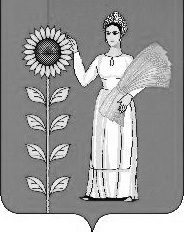 АДМИНИСТРАЦИЯ  СЕЛЬСКОГО  ПОСЕЛЕНИЯНОВОЧЕРКУТИНСКИЙ СЕЛЬСОВЕТДобринского муниципального района   Липецкой  области      ПОСТАНОВЛЕНИЕ09.06.2016г.                                   с.Новочеркутино                              № 59«О внесении изменений в список  невостребованных земельных долей на территории сельского поселения Новочеркутинский сельсовет» (утверждённый постановлением администрации   сельского поселения  Новочеркутинский сельсовет от 22.04.2013г., № 35, в  редакции постановление администрации  сельского поселения                                   Новочеркутинский сельсовет  от 17.01.2014г. № 4,  от 01.10.2014г. № 39, от 07.04.2015 г №13)     Руководствуясь ст.12.1 п.7 Федерального закона № 101-ФЗ от 24.07.2002г."Об обороте земель сельскохозяйственного назначения" (с изменениями и дополнениями), Уставом сельского поселения Новочеркутинский сельсовет, администрация сельского поселения Новочеркутинский сельсовет ПОСТАНОВЛЯЕТ:1. Внести изменения в список невостребованных земельных долей на территории сельского поселения Новочеркутинский сельсовет бывшего колхоза «Рассвет» с. Новочеркутино и бывшего колхоза «Победа» с.Александровка  (утверждённый постановлением администрации   сельского поселения  Новочеркутинский сельсовет от 22.04.2013г., № 35, в  редакции постановление администрации  сельского поселения Новочеркутинский сельсовет  от 17.01.2014г. № 4,  от 01.10.2014г. № 39,от 01.10.2014 г №39,от 07.04.2015 г №13).2. Контроль за исполнением данного постановления возложить на главу администрации сельского поселения Новочеркутинский сельсовет И.С.Пытина. 3. Настоящее постановление  вступает в силу  со дня его официального подписания.Глава администрации сельского поселенияНовочеркутинский сельсовет                                                                      И.С.ПытинУтвержден постановлением администрацией сельского поселенияНовочеркутинский сельсовет№ 59 от 09.06.2016г.Изменения в список невостребованных земельных долей на территории сельского поселения Новочеркутинский сельсовет(территория  бывшего к-за «Рассвет» с. НовочеркутиноИсключить из списка – 2) Дуганову Екатерину Ивановну на основании свидетельства на наследство по закону от 27.05.2015 гСПИСОКневостребованных долей на территории сельского поселения Новочеркутинский сельсовет(в новой редакции)Село Новочеркутино (территория  бывшего к-за «Победа» село Александровка№ п/пФИОДата рожденияДата смертиОбщая площадьСерия и номер свидетельства1Бурякова Наталия Никандровна26.08.1916Выбыла в 19947,76XXVII 07104672Иванов Владимир Александрович03.12.1956Выбыл в 19977,76XXVII 07103853Иванова Валентина ПетровнаРаботала в к-зе «Рассвет»Работала в к-зе «Рассвет»7,76XXVII 07103844Пырикова Александра Дмитриевна04.03.1912Выбыла в 19947,76XXVII 07102455Скоробогатов Александр ДмитриевичРаботал в к-зе «Рассвет»Работал в к-зе «Рассвет»7,76XXVII 07681616Складчикова Анастасия Григорьевна01.01.191322.02.19997,76XXXI 03207137Черкасова Матрена Федоровна02.02.1914Выбыла в 19967,76XXVII 0710149№ п/пФИОДата рожденияДата смертиОбщая площадьСерия и номер свидетельства1Ахлынина Евдокия Федоровна24.02.191220.06.20037,19XXVII 04187222Дворецкая Дарья Митрофановна08.09.1924Выбыла в 20007,19XXVII 04187083Демихова Вера НикитичнаРаботала в к-зе «Победа»Работала в к-зе «Победа»7,19XVII 01537744Иванова Пелагея Ивановна01.05.191514.12.19967,19XXVII 04186825Кочерыгина Клавдия Тимофеевна14.01.192715.03.20047,19XXVII 04186836Лифанова Нина Васильевна12.03.194017.12.19957,19XXVII 04187587Лыков Николай Афанасьевич 12.05.192002.07.19967,19XXVII 04188268Полянских Сергей Васильевич09.02.1954Выбыл в 20037,19XXVII 04188809Раев Николай Абрамович07.03.190719.03.20007,19XXVII 041882410Черникин Иван Егорович08.12.192917.09.19957,19XXVII 0418753